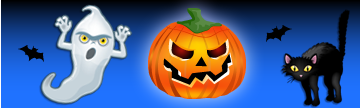 Clara E. Coleman SchoolOctober 2017Dear Coleman School Family Members,	Our annual Halloween Parade will take place Tuesday, October 31 at 2:15.  Costumes are worn for the afternoon only. Typically most students go home for lunch to dress in their costumes. For students remaining at school for lunch, assistants will be available to supervise and assist children with their costumes if necessary. Our parade route will be:  Exiting the primary wing door to Pinelynn Road, walking east to the path parallel to the parking lot, continuing on the path in front of the school building, returning around loop for a second trip.NO PARKING WILL BE PERMITTED IN THE SCHOOL DRIVEWAY LOOP.Please review the following guidelines. We have established them to guarantee a wholesome and fun holiday in a safe and nurturing manner:Costumes should be made or bought with care and should be age-appropriate.  Costumes should be flame-retardant without loose folds or other parts that might cause students to trip on them. Students may not carry toy weapons/hand held props of any kind or wear masks. Masks can be hazardous because they limit a child’s vision. A suggested substitute is colorful makeup based on a child’s own design as to how s/he wishes to be disguised.Due to past clowning pranks which have emerged via social media, I am asking that students NOT dress as clowns this year.In the event of rain, chairs will be set up in the gym for families.  Classes will “parade” into the gym, across the stage, through an aisle and back to their classrooms.  Except for class parents, all visitors will exit the building.  Strollers may not be brought into the gym.If you are taking your child home, please remember lunch begins at 11:30 and ends at 12:20.  Crossing guards will not be present after 12:20.  Please complete the permission slip below and return to your child’s teacher by Monday, October 23.  Please remember that all children will be dismissed at 3:18. By following these guidelines, we can ensure that our children enjoy a colorful and fun Halloween. Thank you for your cooperation. Happy Halloween!Sincerely,Mr. Edward S. ThompsonPrincipal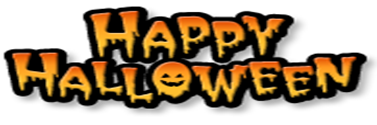 __________________________________________________________________________________________________________________________________Tuesday, October 31, my child _______________________________in class__________________________ will stay for lunch _____ will go home for lunch with__________________________________________________________________________________________(Parent Signature)